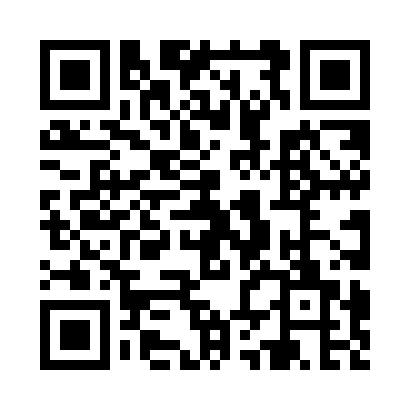 Prayer times for Spencers Grove, Iowa, USAMon 1 Jul 2024 - Wed 31 Jul 2024High Latitude Method: Angle Based RulePrayer Calculation Method: Islamic Society of North AmericaAsar Calculation Method: ShafiPrayer times provided by https://www.salahtimes.comDateDayFajrSunriseDhuhrAsrMaghribIsha1Mon3:515:351:125:158:4810:322Tue3:525:361:125:158:4810:313Wed3:535:361:125:158:4710:314Thu3:535:371:125:158:4710:305Fri3:545:371:125:158:4710:306Sat3:555:381:125:158:4610:297Sun3:565:391:135:158:4610:288Mon3:575:391:135:158:4610:289Tue3:585:401:135:158:4510:2710Wed3:595:411:135:158:4510:2611Thu4:015:421:135:158:4410:2512Fri4:025:421:135:158:4410:2413Sat4:035:431:135:158:4310:2314Sun4:045:441:135:158:4310:2215Mon4:055:451:145:158:4210:2116Tue4:075:461:145:158:4110:2017Wed4:085:471:145:158:4010:1918Thu4:095:471:145:148:4010:1819Fri4:105:481:145:148:3910:1720Sat4:125:491:145:148:3810:1521Sun4:135:501:145:148:3710:1422Mon4:145:511:145:148:3610:1323Tue4:165:521:145:148:3610:1124Wed4:175:531:145:138:3510:1025Thu4:195:541:145:138:3410:0926Fri4:205:551:145:138:3310:0727Sat4:215:561:145:128:3210:0628Sun4:235:571:145:128:3110:0429Mon4:245:581:145:128:3010:0330Tue4:265:591:145:118:2810:0131Wed4:276:001:145:118:2710:00